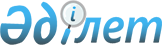 Об утверждении Правил и сроков представления банками второго уровня и организациями, осуществляющими отдельные виды банковских операций, сведений о наличии банковских счетов и их номерах, об остатках и движении денег на этих счетах по налогоплательщикам, состоящим на регистрационном учете по электронной торговле товарамиПриказ Министра финансов Республики Казахстан от 20 февраля 2018 года № 249. Зарегистрирован в Министерстве юстиции Республики Казахстан 2 марта 2018 года № 16474
      В соответствии с подпунктом 17) статьи 24 Кодекса Республики Казахстан от 25 декабря 2017 года "О налогах и других обязательных платежах в бюджет (Налоговый кодекс)" ПРИКАЗЫВАЮ:
      1. Утвердить прилагаемые Правила и сроки представления банками второго уровня и организациями, осуществляющими отдельные виды банковских операций, сведений о наличии банковских счетов и их номерах, об остатках и движении денег на этих счетах по налогоплательщикам, состоящим на регистрационном учете по электронной торговле товарами.
      2. Комитету государственных доходов Министерства финансов Республики Казахстан (Тенгебаев А.М.) в установленном законодательством Республики Казахстан порядке обеспечить:
      1) государственную регистрацию настоящего приказа в Министерстве юстиции Республики Казахстан;
      2) в течение десяти календарных дней со дня государственной регистрации настоящего приказа направление его копии в бумажном и электронном виде на казахском и русском языках в Республиканское государственное предприятие на праве хозяйственного ведения "Республиканский центр правовой информации" Министерства юстиции Республики Казахстан для официального опубликования и включения в Эталонный контрольный банк нормативных правовых актов Республики Казахстан;
      3) размещение настоящего приказа на интернет-ресурсе Министерства финансов Республики Казахстан;
      4) в течение десяти рабочих дней после государственной регистрации настоящего приказа в Министерстве юстиции Республики Казахстан представление в Департамент юридической службы Министерства финансов Республики Казахстан сведений об исполнении мероприятий, предусмотренных подпунктами 1), 2) и 3) настоящего пункта.
      3. Настоящий приказ вводится в действие по истечении десяти календарных дней после дня его первого официального опубликования.
      "СОГЛАСОВАН"
Председатель Национального Банка 
Республики Казахстан
________________ Д. Акишев 
"__" ____________ 2018 года Правила и сроки представления банками второго уровня и организациями, осуществляющими отдельные виды банковских операций, сведений о наличии банковских счетов и их номерах, об остатках и движении денег на этих счетах по налогоплательщикам, состоящим на регистрационном учете по электронной торговле товарами Глава 1. Общие положения
      1. Настоящие Правила и сроки представления банками второго уровня и организациями, осуществляющими отдельные виды банковских операций, сведений о наличии банковских счетов и их номерах, об остатках и движении денег на этих счетах по налогоплательщикам, состоящим на регистрационном учете по электронной торговле товарами (далее – Правила), разработаны в соответствии с подпунктом 17) статьи 24 Кодекса Республики Казахстан от 25 декабря 2017 года "О налогах и других обязательных платежах в бюджет" (Налоговый кодекс) и определяют порядок и сроки представления банками второго уровня и организациями, осуществляющими отдельные виды банковских операций (далее – Банки), в Комитет государственных доходов Министерства финансов Республики Казахстан (далее – Комитет) сведений о наличии банковских счетов и их номерах, об остатках и движении денег на этих счетах по налогоплательщикам, осуществляющим электронную торговлю товарами (далее – сведения). Глава 2. Порядок и сроки представления сведений
      2. Комитет ежедневно размещает на своем интернет-ресурсе список налогоплательщиков, поставленных на регистрационный учет в качестве налогоплательщиков, осуществляющих электронную торговлю товарами, с указанием организационно-правовой формы (далее – список) путем включения субъектов электронной торговли, зарегистрированных в качестве налогоплательщиков, осуществляющих электронную торговлю, а также информацию о налогоплательщиках, снятых с регистрационного учета в качестве налогоплательщиков, осуществляющих электронную торговлю.
      3. Сведения представляются Банками по форме согласно приложению к настоящим Правилам.
      4. При отсутствии данных, подлежащих отражению, данные сведения представляются с нулевыми значениями. При отсутствии в списке клиента Банка сведения не представляются.
      5. Банки согласно списку формируют сведения не позднее 31 марта года, следующего за отчетным налоговым периодом.
      6. Отчетным налоговым периодом по представлению информации по налогоплательщикам является календарный год.
      7. Сведения представляются на государственном и (или) русском языках и подписываются руководителем Банка либо лицом его замещающим, а также работником, ответственным за составление сведений.
      Одновременно со сведениями на бумажном носителе представляются сведения на электронном носителе (в формате Microsoft Excel).
      8. При полном переходе Банка на электронное взаимодействие с Комитетом представление сведений на бумажном носителе и в формате Microsoft Excel не требуется. Глава 3. Пояснение по заполнению сведений
      9. В разделе "Сведения о наличии банковских счетов и их номерах, об остатках и движении денег на этих счетах по налогоплательщикам, осуществляющим электронную торговлю товарами" указывается следующая информация:
      в графе 1 указывается порядковый номер;
      в графе 2 указывается индивидуальный идентификационный номер (далее – ИИН) либо БИН налогоплательщика, осуществляющего электронную торговлю товарами;
      в графе 3 указывается фамилия, имя, отчество (при его наличии) (далее – Ф.И.О.) физического лица, осуществляющего предпринимательскую деятельность либо наименование юридического лица и (или) структурного подразделения юридического лица, осуществляющего электронную торговлю товарами;
      в графе 4 указывается номер банковского счета, pos-терминала налогоплательщика, осуществляющего электронную торговлю товарами, на который произведена оплата за товар;
      в графе 5 указывается валюта банковского счета;
      в графе 6 указывается вид банковского счета;
      в графе 7 указывается код статуса банковского счета (1– счет открыт, 2 – счет закрыт);
      в графе 8 указывается дата открытия банковского счета, которая заполняется в формате ДД/ММ/ГГ;
      в графе 9 указывается дата закрытия банковского счета, которая заполняется в формате ДД/ММ/ГГ;
      в графе 10 указывается начальное сальдо либо промежуточное значение (для последующих страниц);
      в графе 11 указывается сумма по дебету;
      в графе 12 указывается сумма по кредиту;
      в графе 13 остаток по банковскому счету на конец отчетного налогового периода;
      в графе 14 указывается дата проведения транзакции, которая заполняется в формате ДД/ММ/ГГ;
      в графе 15 указывается код назначения платежа (КНП), в соответствие с Постановлением Правления Национального банка Республики Казахстан от 31 августа 2016 года № 203 "Об утверждении Правил применения кодов секторов экономики и назначения платежей", зарегистрированным в Реестре государственной регистрации нормативных правовых актов под № 14365;
      в графе 16 консолидированная сумма по произведенной оплате за товары от юридических лиц; 
      в графе 17 консолидированная сумма по произведенной оплате за товары от физических лиц.
      Наименование банка второго уровня или организации, осуществляющей отдельные виды банковских операций
      __________________________________________________________________________
      БИН ________________________________
      Область _____________________________
      Город _______________________________
      Район _______________________________
      Адрес, телефон _______________________ Сведения о наличии банковских счетов и их номерах, об остатках и движении денег на этих счетах по налогоплательщикам, осуществляющим электронную торговлю товарами за период с "1" _______________ 20___ года по "___" ________________ 20__ года
      Продолжение таблицы
      Примечание: пояснение по заполнению формы сведений "О наличии банковских счетов и их номерах, об остатках и движении денег на этих счетах по налогоплательщикам, осуществляющим электронную торговлю товарами" приведено в Правилах и сроках представления банками второго уровня и организациями, осуществляющими отдельные виды банковских операций, сведений о наличии банковских счетов и их номерах, об остатках и движении денег на этих счетах по налогоплательщикам, состоящим на регистрационном учете по электронной торговле товарами.
      Расшифровка аббревиатур:
      ИИН – индивидуальный идентификационный номер;
      БИН – бизнес-идентификационный номер;
      ЮЛ – юридическое лицо;
      ФЛ – физическое лицо. 
					© 2012. РГП на ПХВ «Институт законодательства и правовой информации Республики Казахстан» Министерства юстиции Республики Казахстан
				
      Министр финансов
Республики Казахстан 

Б. Султанов
Утверждены
приказом Министра финансов
Республики Казахстан
от 20 февраля 2018 года № 249Приложение
к Правилам и срокам 
представления банками второго
уровня и организациями, 
осуществляющими отдельные
виды банковских операций, 
сведений о наличии
банковских счетов и их номерах, 
об остатках и
движении денег на этих счетах
по налогоплательщикам,
состоящим на регистрационном
учете по электронной
торговле товарамиформа
№
ИИН/БИН налогоплательщика, осуществляющего электронную торговлю товарами
Наименование налогоплательщика, осуществляющего электронную торговлю товарами
Номер банковского счета
Валюта банковского счета
Вид банковского счета
Код статуса банковского счета (1 – счет открыт, 2 – счет закрыт)
Дата открытия банковского счета в формате ДДММГГ
Дата закрытия банковского счета в формате ДДММГГ (указывается только для закрытых счетов)
1
2
3
4
5
6
7
8
9
Начальное сальдо либо промежуточное значение (для последующих страниц)
Обороты в национальной валюте
Обороты в национальной валюте
Остаток по банковскому счету на конец запрашиваемого периода
Дата проведения транзакции в формате ДДММГГ
Код назначения платежа (КНП)
Консолидированная сумма по произведенной оплате за товары
Консолидированная сумма по произведенной оплате за товары
Начальное сальдо либо промежуточное значение (для последующих страниц)
сумма по дебету
сумма по кредиту
Остаток по банковскому счету на конец запрашиваемого периода
Дата проведения транзакции в формате ДДММГГ
Код назначения платежа (КНП)
от ЮЛ
от ФЛ
10
11
12
13
14
15
16
17